ITEMS DISCUSSED:State of KEEN this school yearNo updates from districts on presentations given.Many districts are asking for more materials, some of which we have to provide.Action Items: Ask DO’s for count of presentations/students so far in the 2010-11 school year/Ask DO’s to hold high school presentations in Jan/Feb to promote the scholarship program.Existing handout changes (coloring gooks, engineering brochure)The revised engineering brochure has been well received.The revised coloring books have been offered to the districts.  Many districts are acquiring board exhibits developed.Due to budget constraints, some cannot acquire the exhibit.Action Item: Provide a digital copy of the board exhibits so districts can manipulate and print themselves.Website:  how can we improve it?The website is generally outdated and has old contact info.Video clips of KEEN events would be valuable on the site.Video clips of KEEN’s purposeAction items:Contact Will Holmes and John Sykes to work towards a website rehab.Contact Miranda Thacker and Ann Gibson to plan video clips of KEEN presentations.  (Done)D6 will perform the video presentations (April 2011)Works towards getting a KYTC Minute on KEEN (August 2011?).Upcoming events.  Anything we should publicize?None known.ProjectWise:  are we using it?It is unknown if Dos are using it, we are positing a bit on PW. Sharepoint will likely be our final data sharing repository.  We need to plan for the cross-over but keep posting on PW.Action Items:Remind district offices to put info in PWE days:  ideas?David Moses will handle for UKUofL may be a site that we should participate.Northern KY Univ. – Brandon has attended previouslyKSU – We have not been asked to work with KSU for a while.Action Items:Contact David to make sure he is ok.UofL will email Jamie.Make contact with KSUBrandon will make sure NKU is handled, if needed.Diana Radcliff – Div of MaintenanceHas offered KEEN Outdated SignsAction Items:We will ask if 15 sets (stop sign, construction sign, speed limit) be provided.Email DO’s about sign presentation … D9 – Allen Blair?Thank Diana for the offer (done)KY State FairThe booth may have been overstaffed at times.Action items:Ask Margaret Fuqua if she feels the booth should be 2 people only (1 KEEN, 1 Public Affairs) except on high volume times (weekends) where 3 should be allowed.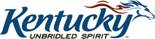 Commonwealth of KentuckyTransportation CabinetKEEN Date:  11/19/2010Board Meeting MinutesBy:  Jennifer McCleveAttended:Michael Black (CO – Materials);  Jamie Byrd (CO) Steve Farmer (D7);  Mike Lorenz (D6);  Jennifer McCleve (CO);  Nikki Molleson (D6);  Brandon Seiter (D6); Michael West (D11);  Meeting Topic:Board Meeting